1st Dan – Black Belt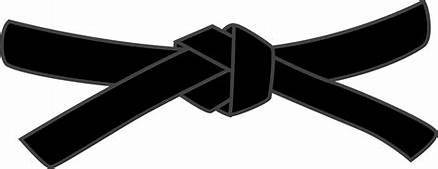 15 Minute written exam, covering various aspects of KarateBASICSKIHON WAZA - Basic techniquesKette JunzukiKette GyakuzukiKette Junzuki-no-tsukomiKette Gyakuzuki-no-tsukomiNagashizukiMawashigeri Jodan Sokuto JodanUshirogeri ChudanRENKEI WAZA - Combination techniquesMaegeri Chudan, Mawashigeri Chudan, Ushirogeri Chudan, Gyakuzuki ChudanMaegeri Chudan, Nagashizuki Jodan, Gyakuzuki Chudan, Mawashigeri JodanPAIR WORKIPPON KUMITE - One step blocksJodan Uke - Ipponme & SanbonmeChudan Uke - Ipponme & SanbonmeMaegeri Uke - Ipponme & SanbonmeOHYO KUMITE – Semi-free fightingIpponme, Nihonme & SanbonmeKIHON KUMITE – Basic SparringIpponme, Nihonme & Examiners choice between: Sanbonme, Yonhonme, Ropponme & NanahonmeKATAPinan Shodan & KushankuExaminers choice between: Naihanchi, Seishan or ChintoJI YU KUMITE